ADFM Leadership Education for Academic Development and Success (LEADS) Fellowship Nominator Form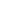 We are currently seeking applications for our 2024-2025 ADFM LEADS Fellowship Program.The ADFM LEADS Fellowship Program is designed for those who are interested in learning more about whether senior leadership positions in academic family medicine might be a good career fit and for those who aspire to become a senior leader in academic medicine or an academically affiliated health system (e.g. department chair, service line leader, associate dean, vice chair).The goal of the fellowship is to train pluripotent leaders to have the skills/understanding of a high level leadership position like a department chair/service line leader/etc. and who would also be competitive for other leadership positions beyond the scope of their current role within an academic medical center or an academic affiliated health system. It is designed to be complementary to other programs and to also offer something unique without overlap, with an intent to provide high level leaders for the discipline.Key features include: an emphasis on strategic career planning; a cohort-responsive curriculum built around key competencies for family medicine leaders; small learning communities; weekly fellowship time for webinars, journal club, project check ins; mentorship opportunities; in-depth in person workshops; and an individual project emphasizing an area of personal development.For more details on the program overview, eligibility requirements and fees - please visit our site: https://adfm.org/programs/leads-fellowship/ or reach out Jessie Vera (Jvera@adfm.org)Email *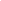 Application DetailsAll materials are due by July 11, 2023. Applications must be submitted in English, and participating fellows are expected to be fluent in English. We will not review applications that are not complete, and we will not review applications received after July 11th. ADFM reserves the right to issue a second Call for Applications if we do not achieve capacity after the first Call for Applications.For an application to be considered complete. You need to have:1) This application form including your personal essays, project proposal and current CV/resume.2) The nominator form completed by your nominator (within or outside your institution - may be your supervisor or not). Link: https://forms.gle/rDJDjBKYsiorvG89A3) The time/financial commitment form completed by your direct supervisor. Link: https://forms.gle/cwEB7beubJDzVUnv7The nominator form must be completed by someone other than the candidate (within or outside the candidate's institution - may be a candidate's supervisor or not).Background informationFirst name *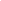 Last name *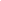 Institution *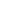 Candidate's name *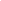 Nominator's statements 1. Why are you nominating this candidate? *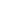 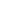 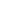 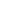 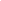 2. What new knowledge/skills would you want this candidate to learn during their	* fellowship year?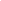 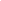 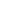 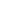 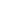 3. How will you work with and mentor your candidate during and after the	* fellowship?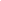 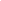 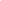 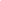 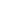 4. What are the candidate's strengths and weaknesses as they relate to their	* potential as an institutional leader?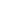 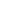 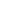 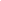 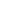 5. What is your frank evaluation of the candidate's potential for leadership? *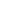 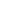 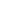 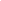 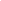 6. What formal or informal leadership roles do you anticipate this candidate	* assuming in the next 3-5 years? How will you support them in this endeavor?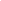 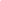 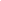 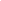 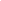 7. Additional information you would like to share about this candidate. *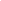 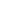 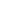 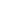 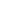 